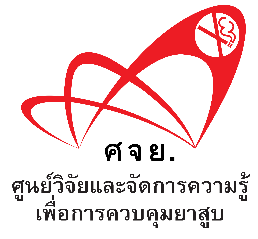 ใบสมัครเข้าร่วมนำเสนอและประกวดผลงานวิจัยการประกวดนำเสนอผลงานวิจัยและโปสเตอร์เพื่อการควบคุมยาสูบการประชุมวิชาการบุหรี่และสุขภาพแห่งชาติ ครั้งที่ 20 เรื่อง “บุหรี่ไฟฟ้า : ภัยซ่อนเร้นในสังคม”ในระหว่างวันที่  29 - 30  สิงหาคม  พ.ศ.2565 ชื่อ-นามสกุล:  ตำแหน่ง/คำนำหน้าชื่อ:  ( ศ./ รศ./ ผศ./ ดร./ นพ./ พญ./ หรืออื่นๆ)  สถานที่ทำงาน: สถานที่และรายละเอียดที่ติดต่อได้: เลขที่ …..…หมู่.........ถนน …..…ตำบล ….....….อำเภอ …............... จังหวัด ….........รหัสไปรษณีย์ .........โทรศัพท์…….….โทรศัพท์มือถือ.......................…….….E-mail ......................................นำเสนอ  ด้วยวาจา     E-Posterสนใจเข้าร่วมนำเสนอผลงานวิชาการ/วิจัยควบคุมยาสูบ ในประเด็นใด มาตรการด้านการลดอุปสงค์• การป้องกันนักสูบหน้าใหม่• เศรษฐศาสตร์และมาตรการทางด้านราคาและภาษี• การเลิกบุหรี่• การเฝ้าระวังติดตามสถานการณ์การควบคุมยาสูบ/บุหรี่ไฟฟ้า มาตรการด้านการลดอุปทาน มาตรการด้านติดตาม เฝ้าระวัง ประเมินผล และรายงาน• ผลกระทบต่อสุขภาพ• ประเด็นด้านกฎหมาย	 มาตรการด้านชุมชน อื่นๆ.....................ชื่อผลงานวิจัย เรื่อง เงื่อนไขการส่งประกวดผลงานวิจัยผลงานวิจัยที่นำเสนอต้องดำเนินการเสร็จสิ้นหรือตีพิมพ์แล้ว ภายในเดือน มกราคม 2563 ถึง เดือน มิถุนายน 2565งานวิจัยที่นำเสนอ ต้องไม่เกี่ยวข้องหรือได้รับทุนสนับสนุนจากผู้ประกอบการหรือผู้มีส่วนเกี่ยวข้องกับอุตสาหกรรมยาสูบ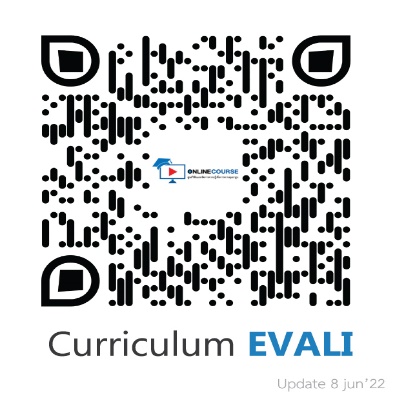 ผู้ส่งผลงานประกวดต้องผ่านการเรียน online course : EVALI and Health Impact (ตาม QR CODE นี้)แบบฟอร์มบทคัดย่อนำเสนอ  ด้วยวาจา     E-Posterสำหรับเจ้าหน้าที่เท่านั้น:  วันที่ได้รับ ………………………… บทคัดย่อเลขที่ …………………… ผู้รับ ……………………………………… 